Publicado en  el 25/09/2014 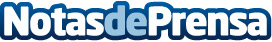 Lola Salvador, Premio Nacional de Cinematografía 2014Concedido por el Ministerio de Educación, Cultura y Deporte por “su singular aportación a la creación cinematográfica y su larga trayectoria como maestra de cineastas”Datos de contacto:Nota de prensa publicada en: https://www.notasdeprensa.es/lola-salvador-premio-nacional-de_1 Categorias: Cine Premios http://www.notasdeprensa.es